Rámcová smlouva o spolupráci v oblasti specializačního vzdělávání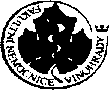 lékařských povoláníŠrobárova 50, Praha 10, 100 34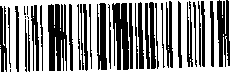 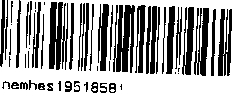 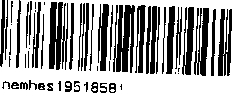 00064173CZ 00064173Česká národní banka, Na Příkopě 28, 115 03 Praha 1 00000 - 16334101/0710xxxxxxxxxxxxxxxxxxxxxxxxxxxxxxxxxx, vedoucím personálního odboruNemocnice Na Homolcese sídlem:	Roentgenova 37/2, 150 30	Praha	5IČ:	00023884DIČ:	CZ00023884zastoupený/á:	MUDr. Petrem	Poloučkem,	MBA,ředitelem nemocnice(dále jen „ zdravotnické zařízení “)uzavírají níže uvedeného dne, měsíce a roku v souladu s ustanoveními zákona č. 89/2012 Sb.,
občanský zákoník, ve znění pozdějších předpisů tutoRámcovou smlouvu o spolupráci k uskutečňování vzdělávacího programu specializačníhovzdělávání (dále jen „smlouvu“):i.Úvodní ustanoveníSmluvní strany se uzavřením této smlouvy dohodly na spolupráci při realizaci vzdělávacího programu pro vlastní specializovaný výcvik ve specializačním oboru rehabilitační a fyzikální medicína ve smyslu zákona č. 95/2004 Sb., o podmínkách získávání a uznávání odborné způsobilosti a specializované způsobilosti k výkonu zdravotnického povolání lékaře, zubního lékaře a farmaceuta, ve znění pozdějších předpisů a podle vzdělávacího programu uveřejněného ve Věstníku MZ ČR 11/2018.II.Předmět smlouvyPředmětem smlouvy je příprava zaměstnanců zdravotnického zařízení v oboru uvedeném v článku I, odst. 1 této smlouvy, konkrétně povinná odborná praxe v oborurehabilitační a fyzikální medicína poskytovatel zdravotních služeb s akreditací I. nebo II. typu - z toho poskytovatel zdravotních služeb poskytující lůžkovou zdravotní péči v oboru rehabilitační a fyzikální medicína s akreditací II. typu v rozsahu 1 měsíceortopedie a traumatologie pohybového ústrojí - poskytovatel zdravotních služeb poskytující ambulantní a lůžkovou zdravotní péči v rozsahu 2 týdnůKonkrétní práva a povinnosti smluvních stran, včetně jmen stážistů, oborů a termínů jejich stáží, školitelů a výše úhrady za stáže na pracovištích FNKV, budou sjednány vždy formou individuálních smluv v závislosti na potřebách a možnostech FNKV.III.Práva a povinnosti smluvních stranFNKV se zavazuje, že v souladu s touto smlouvou bude vyvíjet součinnost při zajištění koordinace specializačního vzdělávání, zejména praktické části výuky dle příslušného vzdělávacího programu a plánu výuky a umožní zaměstnancům zdravotnického zařízení vykonávat vjeho zařízení praxi. Tyto činnosti budou zajišťovány kvalifikovanými pracovníky příslušných oddělení FNKV.Zdravotnické zařízení je při umístění školenců limitováno kapacitním možností FNKV. Specializační vzdělávání probíhá v souladu s platnými pracovně právními předpisy.FNKV se zavazuje, že vytvoří s ohledem na provoz příslušného pracoviště odpovídající podmínky pro průběh stáže a bude udržovat její odbornou úroveň stanovenou vzdělávacím programem.FNKV se zavazuje umožnit stážistovi přístup na pracoviště, kde bude prováděna stáž, případně do dalších souvisejících prostor. Umožní mu odkládání osobních věcí a užívání hygienických zařízení.FNKV se zavazuje určit stážistovi školitele. Školitel je stanoven přednostou kliniky z řad lékařů, zaměstnanců se specializovanou způsobilostí v oborech výše uvedených.Zdravotnické zařízení prohlašuje, že u jím vyslaného stážisty se jedná o pracovní cestu zaměstnance k výkonu práce k jiné právnické osobě podle ustanovení § 42 odst. 2 platného zákoníku práce se všemi právy a povinnostmi, a to zejména v oblasti pracovních úrazů a nemocí z povolání. Vedoucí zaměstnanci FNKV však nesmí činit vůči zaměstnanci zdravotnického zařízení právní úkony jménem vysílajícího zaměstnavatele.Zdravotnické zařízení dále prohlašuje, že jím vyslaný stážista je platně proškolen v oblasti bezpečnosti práce a ochrany zdraví při práci. Zdravotnické zařízení se zavazuje, že stážista bude vybaven ochrannými prostředky s ohledem na rozsah a obsah stáže, zejména odpovídajícím pracovním oděvem a obuví.Zdravotnické zařízení prohlašuje, že má uzavřené pojištění odpovědnosti za škody způsobené provozovatelem zdravotnického zařízení, a že tato pojistka se vztahuje na jím vyslaného stážistu. Současně se zavazuje, že případné škody nekryté pojištěním uhradí.Zdravotnické zařízení se zavazuje, že za absolvování stáže uhradí částku dle platného ceníku FNKV.IV.Doba platnosti a účinnosti smlouvyTato smlouva se uzavírá na dobu určitou, tj. dobu, po kterou budou mít obě smluvní strany platnou akreditaci. Smlouva nabývá platnosti podpisem obou smluvních stran, účinnosti nabývá poté, kdy bude udělena akreditace MZ ČR k uskutečňování příslušného vzdělávacího programu oběma smluvním stranám.Tato smlouva může být měněna nebo doplňována pouze na základě dohody obou smluvních stran písemnými číslovanými dodatky k této smlouvě.Smlouva zaniká:písemnou dohodou smluvních stran;odstoupením od smlouvy jednou ze smluvních stran z důvodu porušení smluvních závazků druhou stranou;výpovědí smlouvy některou ze smluvních stran, přičemž výpovědní lhůta činí jeden měsíc a její běh počíná prvním dnem měsíce následujícího po doručení výpovědi druhé smluvní straně.V.Závěrečná ustanoveníTato smlouva je vyhotovena ve čtyřech stejnopisech, z nichž každá ze smluvních stran obdrží po dvou.Smluvní strany prohlašují, že si tuto smlouvu před jejím podpisem přečetly, že byla uzavřena po vzájemném projednání podle jejich pravé a svobodné vůle, určitě, vážně a srozumitelně, nikoli v tísni za nápadně nevýhodných podmínek.V Praze dne 9. 4. 2019	V Praze dne 16. 4. 2019 .